Courgettes farcies au reblochon de SavoieLes &ingrédient :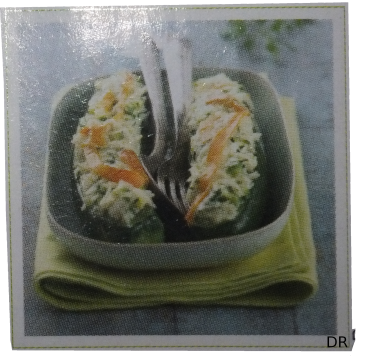 ½ reblochon de Savoie4 belles courgettes200 grammes de riz cuit3cuillères à &soupe de crème fraîche1 botte de ciboulette1 bouquet de persil       Page 1 &sur 1 www.lamaisondelescargot.infoRecette provenant d’un magazineEt a été proposé par le Syndicat interprofessionnel du reblochon (écrit dur le magazine)                            Pour ne pas imprimer la page :                            Ctrl + P > sélectionner " pages : "> et enlever                              tous ce qui est écrit  > taper :  1                            sur google chrome :                            ctrl + P > selectionner                      page :  tout                                                  et taper : 